Lesson 9: Measure to Find the AreaLet’s measure the sides of rectangles and find the area.Warm-up: Notice and Wonder: Groups and ArraysWhat do you notice? What do you wonder?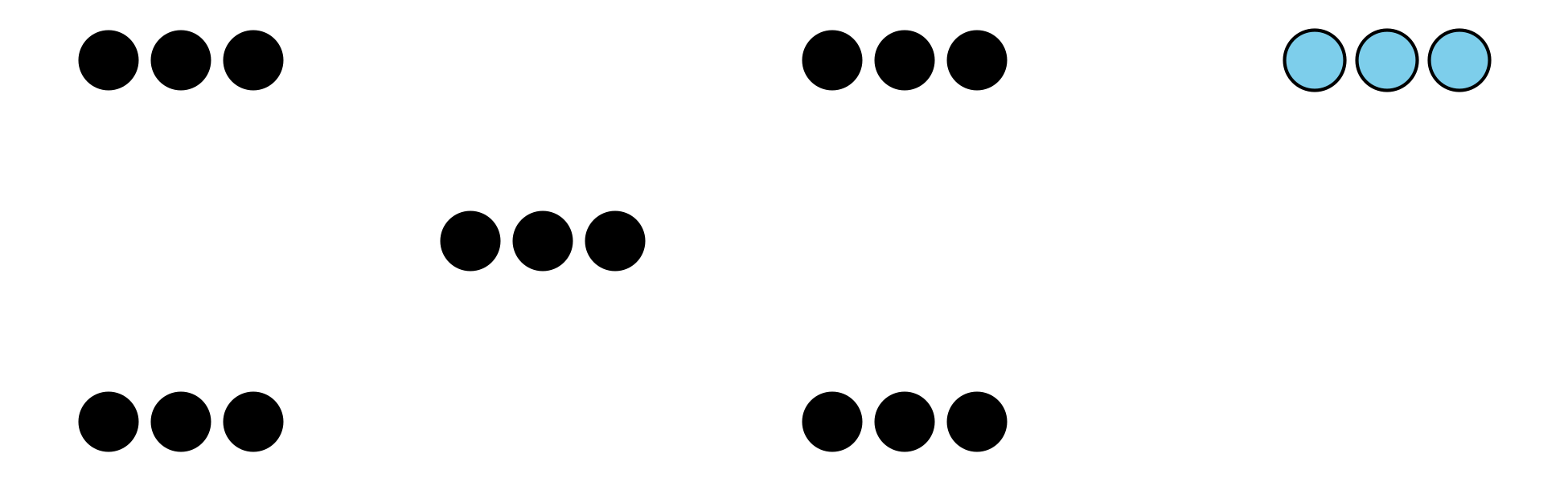 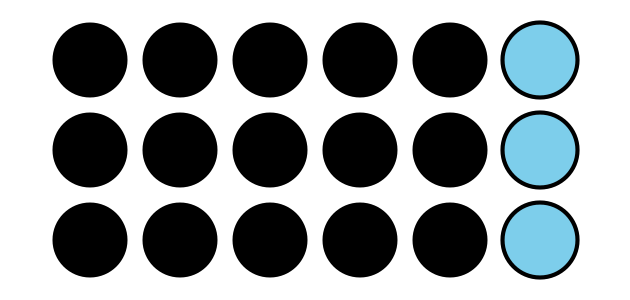 9.1: Measure to Find AreaUse a ruler to measure the rectangles. Then, calculate the area of the rectangles in square centimeters.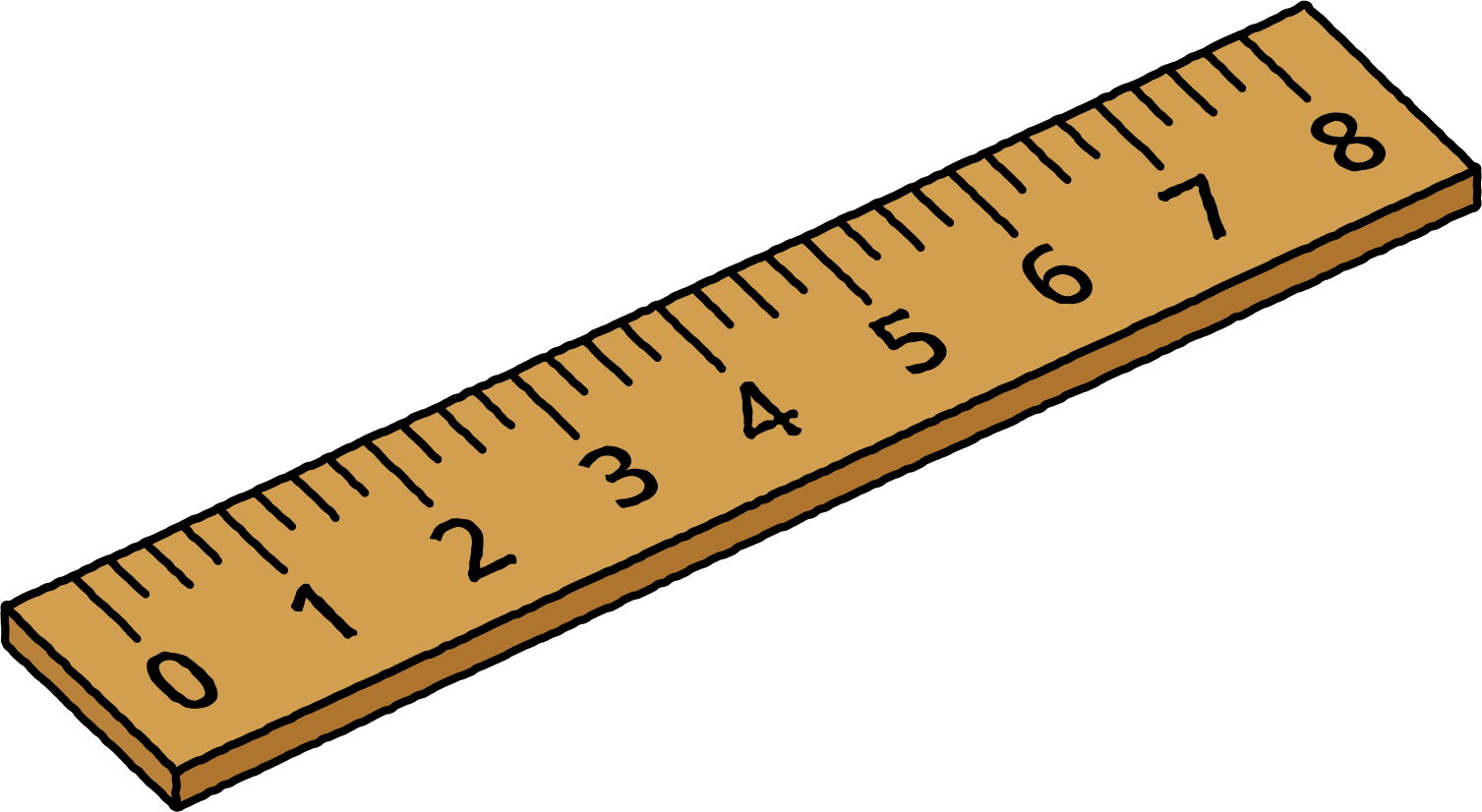 A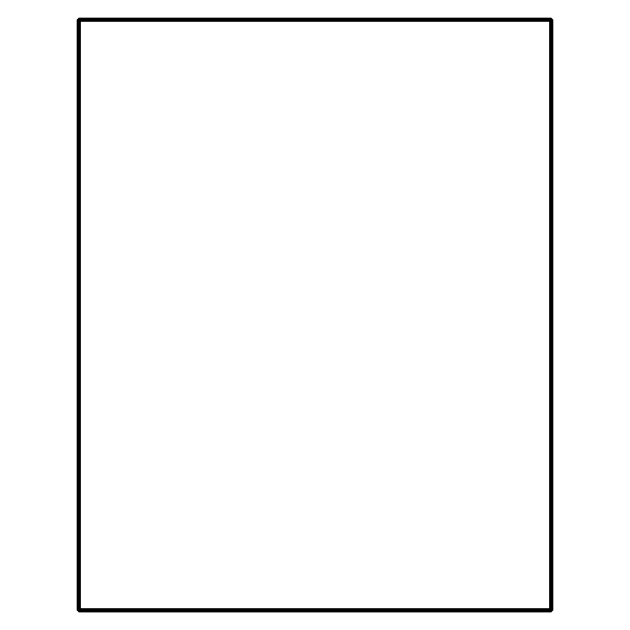 B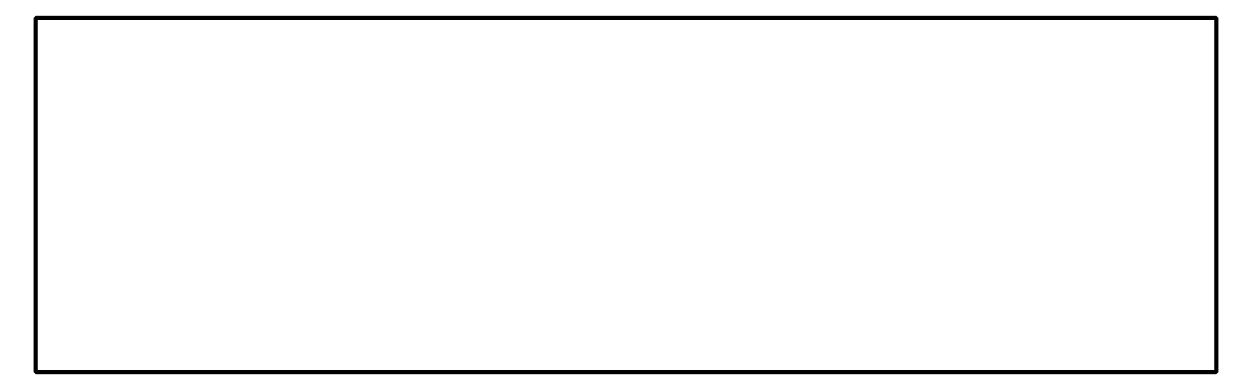 C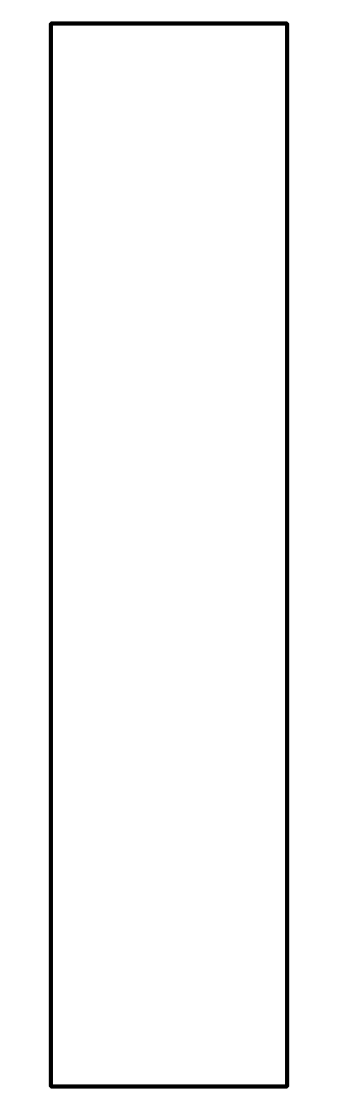 9.2: Create a RectangleYour teacher will give you some tape. Use it to create a rectangle with your assigned area.Area 1: 4 square feetArea 2: 6 square feetArea 3: 9 square feetArea 4: 10 square feetArea 5: 12 square feetArea 6: 16 square feet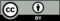 © CC BY 2021 Illustrative Mathematics®